APRIL KIDS NEWS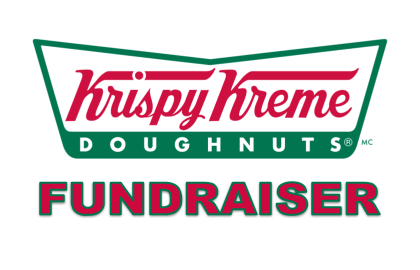 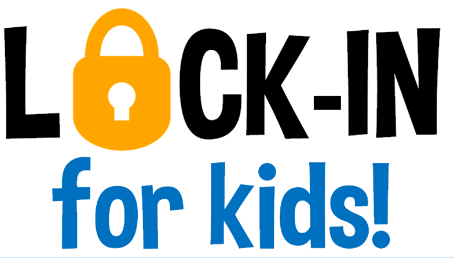 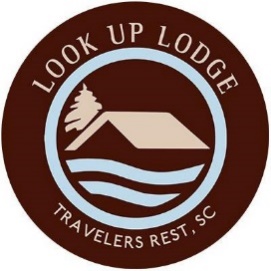 